Стартовая работа по биологии (10 класс)Пояснительная запискаДанная  стартовая работа охватывает основные содержательные линии курса биологии за 9 класс. Задания  работы различаются по форме и уровню трудности, который определяется способом познавательной деятельности, необходимым для выполнения задания. Выполнение заданий стартовой работы предполагает осуществление таких интеллектуальных действий, как распознавание, воспроизведение, извлечение, классификация, сравнение, объяснение, аргументация и др. Цель стартовой работы : определить степень сформированности знаний , основных умений и навыков, оценить качество подготовки учащихся по всем основным темам, изученных  в девятом классеХарактеристика структуры и содержание  стартовой  работы Стартовая  работа состоит из трех частей, которые различаются по форме заданий, степени сложности и количеству заданий. Определяющим признаком для каждой части работы является форма заданий: Часть 1 содержит задания с выбором ответа; Часть 2 содержит задания на множественный выбор , установление соответствия и установления последовательности процессов.Часть 3 с кратким развернутым ответом..  	К каждому из заданий с выбором ответа Части 1 работы предлагается 4 варианта ответа, из которых только один правильный. В заданиях на множественный выбор Части 2 работы ответ дается в виде набора цифр или букв, записанных без пробелов. В заданиях с кратким ответом На выполнение контрольной работы отводится 90 минут. Система оценивания выполнения  отдельных заданий и стартовой  работы в целом. Каждое правильно выполненное задание Части 1 оценивается 1 баллом. Задание считается выполненным верно, если ученик выбрал (отметил) номер правильного ответа. Задание считается невыполненным в следующих случаях: указан номер неправильного ответа; указаны номера двух или более ответов, даже если среди них указан и номер правильного ответа; номер ответа не указан. Правильно выполненное задание Части 2  оценивается в 2 балла (2 балла – нет ошибок; 1 балл – допущена одна ошибка; 0 баллов – допущены две и более ошибок).        Правильно выполненное задание Части 3  оценивается в 3 балла (3 балла – нет ошибок; 2 балл – допущена одна ошибка; 1- баллов – допущены две и более ошибок, 0- нет правильного ответа).  Таблица перевода баллов в отметки по пятибалльной шкалеИнструкция выполнения работы На выполнение  стартовой  работы по биологии дается 2 урока (90 минут). Работа состоит из 3 частей, включающих 32 задания.Часть 1 содержит 25 заданий (А1–А25). К каждому заданию приводится 4 варианта ответа, из которых только один верный. При выполнении заданий части 1 обведите кружком номер выбранного ответа в стартовой работе. Если вы обвели не тот номер, то зачеркните этот обведенный номер крестиком и затем обведите номер правильного ответа.Часть 2 включает 4 задания с кратким ответом (В1–В4). Для заданий части 2 ответ записывается в экзаменационной работе в отведенном для этого месте. В случае записи неверного ответа зачеркните его и запишите рядом новый.Часть 3 содержит 3 задания (С1–С3), на которые следует дать развернутый ответ. Задания выполняются на отдельном листе или бланке.Советуем выполнять задания в том порядке, в котором они даны. Для экономии времени пропускайте задание, которое не удается выполнить сразу, и переходите к следующему. Если после выполнения всей работы у вас останется время, то можно вернуться к пропущенным заданиям.За каждый правильный ответ в зависимости от сложности задания дается один или более баллов. Баллы, полученные вами за все выполненные задания, суммируются. Постарайтесь выполнить как можно больше заданий и набрать максимально возможное количество баллов.Часть 1«Красная книга» – этоНаследственный аппарат клетки расположен вКакое свойство характерно для тел живой природы – организмов, в отличие от объектов неживой природы?Грибница гриба-трутовика представляет опасность для древесных растений, так как она разрушаетНа рисунке изображена схема строения цветка. Какой буквой обозначена часть цветка, участвующая в половом размножении растений?А	Г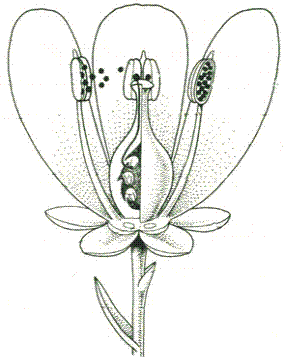 Представитель какого отдела царства Растения изображен на рисунке?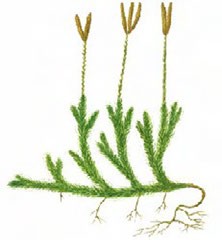 Укажите признак, по которому птиц можно отличить от млекопитающих.К какому классу относят животных, схема строения сердца которых показана на рисунке?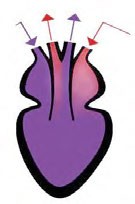 В процессе эволюции появление второго круга кровообращения у животных привело к возникновениюКакой из перечисленных органов расположен в грудной полости тела человека?У футбольного болельщика во время матча усиливается выделение гормона, вырабатываемогоПодавляющее большинство людей в детстве болеют ветрянкой (ветряной оспой). Какой иммунитет возникает после перенесения человеком этого инфекционного заболевания?В какой камере сердца человека наблюдается максимальное давление крови?На рисунке изображена схема строения пищеварительной системы человека. Какой буквой на ней обозначен желудок?А	Б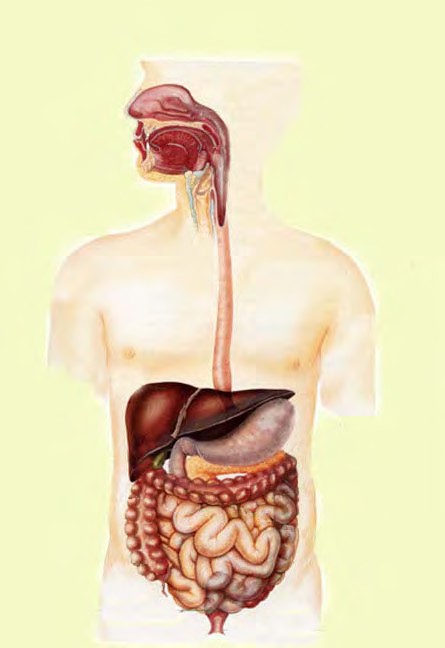 ВУ детей возможны изменения формы костей конечностей, которые связаны с нарушением обмена кальция и фосфора. При недостатке какого витамина это происходит?Как можно доказать, что эластичность кости придают органические вещества?При рассматривании предметов днем лучи, отраженные от них, вызывают возбуждение в фоторецепторах, расположенных в областиПримером условного рефлекса у подростка служитКакое из приведенных ниже отношений в природе принято считать взаимовыгодным?Что общего между агроэкосистемой яблоневого сада и экосистемой тайги?Кого из перечисленных ученых считают создателем эволюционного учения?Какой из возникших признаков у предков пресмыкающихся позволил рептилиям полностью перейти к сухопутному образу жизни?Что делают с донорской кровью врачи-лаборанты с целью продления ее сроков хранения?В каком состоянии должны находиться нервные центры головного мозга, отвечающие за сгибание и разгибание руки, чтобы человек мог удержать предмет на вытянутой руке?Часть 2Какие особенности строения отличают земноводных от рыб? Выберите три верных ответа из шести.Органы дыхания представлены легкими и кожей.Имеется внутреннее и среднее ухо.Головной мозг состоит из пяти отделов.Имеется плавательный пузырь.Сердце трехкамерное.Один круг кровообращения.Ответ:  	Установите соответствие между строением клетки и ее видом. Для этого каждому элементу первого столбца подберите позицию из второго столбца. Впишите в таблицу цифры выбранных ответов.Ответ:Установите правильную последовательность расположения организмов в пищевой цепи. В ответе запишите соответствующую последовательность букв.А) мелкие птицы Б) растенияВ) полярные совы Г) насекомыеОтвет:Вставьте в текст «Транспортная функция крови» пропущенные термины из предложенного перечня, используя для этого цифровые обозначения. Запишите в текст цифры выбранных ответов, а затем получившуюся последовательность цифр (по тексту) впишите в приведенную ниже таблицу.ТРАНСПОРТНАЯ ФУНКЦИЯ КРОВИКровь переносит от пищеварительной системы ко всем клетками тела 	(А) и выносит продукты жизнедеятельности через выделительную систему. От легких к тканям и органам кровь транспортирует		(Б), а обратно уносит	(В). Кровь   переносит   также		(Г) — вещества, выделяемые железами внутренней секреции, с помощью которых регулируется деятельность всего организма.ПЕРЕЧЕНЬ ТЕРМИНОВ:кислородпитательные веществаазотгормоныферментыуглекислый газ Ответ:Часть 3Объясните, почему без назначения	врача нельзя принимать	лекарства(приведите два объяснения).Прочитайте текст «ИСТОРИЯ О ЗОЛОТОМ МАЛЬЧИКЕ». Заполните в таблице «Сравнительная характеристика реального события и проведенного эксперимента» графы, обозначенные цифрами 1, 2, 3.«ИСТОРИЯ О ЗОЛОТОМ МАЛЬЧИКЕ»В 1496 году в роскошном замке миланского герцога Моро проходило праздничное шествие, которое возглавлял мальчик, тело которого сплошь было покрыто краской, по цвету напоминавшей золото. Подросток должен был олицетворять собой «Золотой век» Возрождения, который переживала в то время вся Северная Италия, а постановщиком этого действия был великий Леонардо да Винчи.Забава знатных гостей стала роковой для артиста. После представления о нем забыли, и подросток остался на всю ночь в холодном помещении зала на каменном полу. Лишь на следующий день испуганного и плачущего мальчика нашли лежащим в дальнем углу зала. Вскоре он заболел и умер. Причина смерти долго оставалась непонятной. Одни ученые считали, что ребенок погиб от недостатка воздуха, так как дыхание через кожу стало невозможным. Другие утверждали, что причина гибели — прекращение работы потовых желез. Однако у этих объяснений были противники, которые попытались опровергнуть неверные гипотезы экспериментально.Опыт, объясняющий причину смерти ребенка, был проведен только в ХIХ веке. В эксперименте участвовали двое взрослых мужчин, тела которых были покрыты лаком, по своему составу напоминавшему золотую краску. В помещении, где находились испытуемые, постоянно поддерживали благоприятную температуру воздуха. Один мужчина пребывал в таком состоянии сутки, а другой — 8 суток без каких-либо последствий для организма. Этот смелый эксперимент, по мнению ученых, позволил им опровергнуть ошибочные версии, объяснявшие причину гибели мальчика.При выполнении задания перерисовывать таблицу не обязательно.Достаточно записать номер графы и содержание пропущенного элемента.СРАВНИТЕЛЬНАЯ ХАРАКТЕРИСТИКА РЕАЛЬНОГО СОБЫТИЯ И ПРОВЕДЕННОГО ЭКСПЕРИМЕНТАИспользуя содержание текста «История о золотом мальчике» и знания курса, объясните, почему оказались несостоятельными две первоначальные версии гибели подростка. Какова истинная причина гибели мальчика?Часть работыТип заданий Количество заданийЧасть 1Задания с выбором ответа 25Часть 2Задания   с кратким ответом4Часть 3задания с развернутым ответом3Отметка по пятибалльной шкале«2»«3»«4»«5»Баллы0-2021-2728-3435-421)сборник научных трудов о наиболее важных для человека видахорганизмов2)документ, содержащий сведения об охраняемых государствами видахорганизмов3)энциклопедия наиболее часто встречающихся видов организмов,населяющих Землю4)международный закон об охране редких и исчезающих видов организмов1)ядре2)рибосоме3)вакуоли4)аппарате Гольджи1)ритмичность2)движение3)рост4)обмен веществ1)корневые волоски2)мякоть листа3)древесину стебля4)верхушечные почки1)А2)Б3)В4)Г1)двойное дыхание2)развитие зародыша на суше3)высокий обмен веществ4)замкнутость кровеносной системы1)жаберного дыхания2)легочного дыхания3)трахейного дыхания4)дыхания всей поверхностью тела1)почка2)тонкий кишечник3)легкое4)поджелудочная железа1)надпочечниками2)поджелудочной железой3)потовыми железами4)печенью1)естественный врожденный2)искусственный активный3)естественный приобретенный4)искусственный пассивный1)левом желудочке2)правом желудочке3)левом предсердии4)правом предсердии1)А2)Б3)В4)Г1)А2)В23)С4)D1)прокалить кость в пламени2)попробовать согнуть кость3)опустить кость в раствор поваренной соли4)опустить кость в раствор соляной кислоты1)хрусталика2)желтого пятна3)радужки4)слепого пятна1)езда на скейтборде после уроков2)выделение слюны на запах пищи в школьной столовой3)отдергивание руки от горячей батареи центрального отопления4)внезапное решение задачи на контрольной работе по физикеA191)Для уменьшения отека и боли при вывихе сустава следуетприложить пузырь со льдом к поврежденному суставу2)согреть поврежденный сустав3)самостоятельно вправить вывих в поврежденном суставе4)попытаться, превозмогая боль, разработать поврежденный сустав1)акулы и рыбы прилипало2)шмеля и клевера3)суслика и сайгака4)черного дятла и древесного муравья1)длинные цепи питания2)преобладание растений одного вида3)замкнутый круговорот химических элементов4)наличие производителей, потребителей, разрушителей1)И.И. Мечникова2)Л. Пастера3)Ч. Дарвина4)И.П. Павлова1)пятипалая конечность2)трехкамерное сердце3)скорлупа у яйца4)костный скелет1)разбавляют дистиллированной водой2)добавляют хлорид натрия3)удаляют лейкоциты4)охлаждают1)оба центра расслаблены2)оба центра возбуждены3)центр сгибания возбужден, а разгибания расслаблен4)центр разгибания возбужден, а сгибания расслабленСТРОЕНИЕ КЛЕТКИВИДА) Отсутствует оформленное ядро. Б) Хромосомы расположены в ядре. В) Имеется аппарат Гольджи.Г) В клетке одна кольцевая хромосома.Д) АТФ накапливается в митохондриях. Е) Половых хромосом нет.ПрокариотнаяЭукариотнаяАБВГДЕПризнаки для сравненияРеальное событие в замке герцога МороЭксперимент (опыт),проведенный в ХIХ в.В каких условиях находились люди?Холодное помещение зала и каменный пол.12Менее суток.1	испытуемый	24	часа,	а другой – 8 дней.Каковы результаты события и экспери- мента?3Изменений в состоянии здоровья испытуемых не наблюдалось.